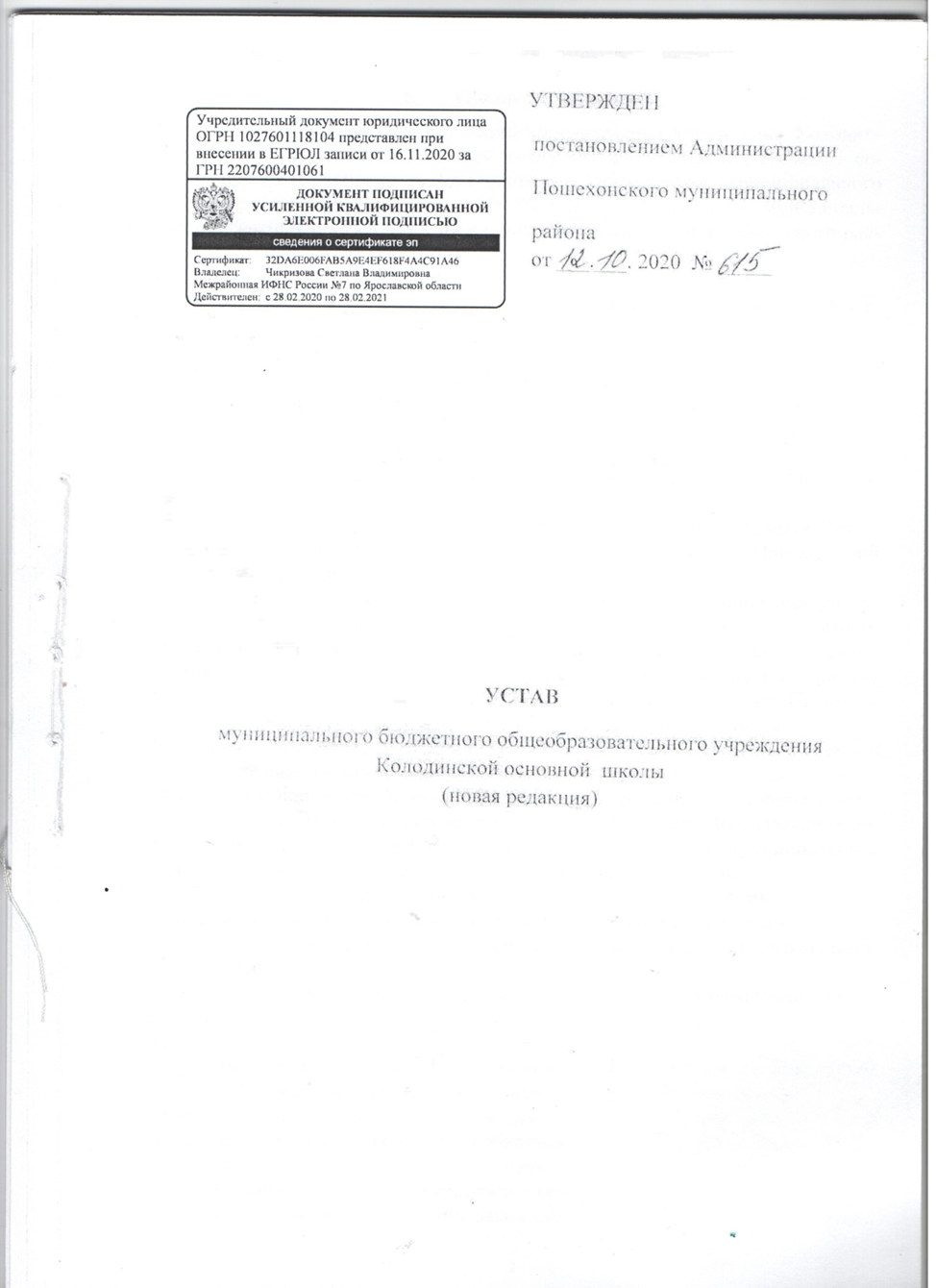                                                                                УТВЕРЖДЕН                                                                    постановлением Администрации                                                                     Пошехонского муниципального                                                                    района 
                                                                    от ___.___. 2020  № _____УСТАВмуниципального бюджетного общеобразовательного учреждения
Колодинской основной  школы
(новая редакция)Общие положения1.1.Муниципальное бюджетное общеобразовательное учреждение Колодинская основная школа, в дальнейшем именуемое «Учреждение», создано в соответствии с постановлением Администрации Пошехонского муниципального района Ярославской области от 16.09.2011 № 852 «О создании муниципальных бюджетных и казённых учреждений Пошехонского муниципального района» 1.2. Наименование Учреждения:полное – муниципальное бюджетное общеобразовательное учреждение  Колодинская основная  школа;сокращенное – МБОУ Колодинская ОШ.1.3.Организационно – правовая форма – бюджетное  учреждение.Тип образовательной организации в соответствии с образовательными программами, реализация которых является основной целью ее деятельности – общеобразовательная организация.1.4.Место нахождения Учреждения: 152885, Ярославская область, Пошехонский район, с. Колодино, ул. Центральная, д.26.1.5. Учредителем и собственником имущества Учреждения является Пошехонский муниципальный район Ярославской области (далее – Пошехонский муниципальный район).Функции и полномочия учредителя Учреждения от имени Пошехонского муниципального района осуществляют муниципальное учреждение Администрация Пошехонского муниципального района Ярославской области (далее – Администрация района) Функции и полномочия собственника имущества Учреждения, находящегося в оперативном управлении, от имени Пошехонского муниципального района осуществляет Администрация района.1.6. Учреждение является некоммерческой организацией и руководствуется в своей деятельности Конституцией Российской Федерации, федеральными законами и законами Ярославской области, иными федеральными нормативными правовыми актами и нормативными правовыми актами Ярославской области, муниципальными правовыми актами Пошехонского муниципального района, настоящим Уставом и локальными актами Учреждения. 1.7. Источниками формирования имущества Учреждения являются:- имущество, закрепленное за ним на праве оперативного управления;- имущество, приобретенное за счет средств бюджета Пошехонского муниципального района;- бюджетные ассигнования в виде субсидий из бюджета Пошехонского муниципального района;- бюджетные инвестиции;- средства бюджета Пошехонского муниципального района на исполнение публичных обязательств перед физическим лицом в денежной форме;- плата, взимаемая в соответствии с законодательством Российской Федерации и настоящим Уставом с родителей (законных представителей) обучающихся; - средства от приносящей доход деятельности;- добровольные имущественные взносы и пожертвования;- иные источники, не запрещенные законодательством Российской Федерации.1.8. Учреждение осуществляет операции с поступающими ему в соответствии с законодательством Российской Федерации средствами через лицевые счета, открываемые в территориальном органе Федерального казначейства или муниципальном учреждении Управлении финансов Администрации Пошехонского муниципального района Ярославской области в порядке, установленном законодательством Российской Федерации (за исключением случаев, установленных законодательством).1.9. Учреждение имеет печать с полным наименованием Учреждения на русском языке, штампы, бланки со своим наименованием, официальный сайт Учреждения в информационно-телекоммуникационной сети «Интернет».1.10. Муниципальное задание для Учреждения в соответствии с предусмотренными настоящим Уставом основными видами деятельности формирует и утверждает муниципальное казённое учреждение Управление образования Пошехонского муниципального района (далее по тексту Управление образования).1.11. Финансовое обеспечение выполнения муниципального задания осуществляется в виде субсидий из бюджета Пошехонского муниципального района и иных не запрещенных федеральными законами источников с учетом расходов на содержание недвижимого имущества и особо ценного движимого имущества, закрепленных за Учреждением Администрацией района или приобретенных Учреждением за счет средств районного бюджета, выделенных ему на приобретение такого имущества, расходов на уплату налогов, в качестве объекта налогообложения по которым признается соответствующее имущество, в том числе земельные участки.В случае сдачи в аренду с согласия Администрации района недвижимого имущества и особо ценного движимого имущества, закрепленного за Учреждением Администрацией района или приобретенного Учреждением за счет средств районного бюджета, выделенных ему на приобретение такого имущества, финансовое обеспечение содержания такого имущества Администрацией района не осуществляется.1.12. Учреждение осуществляет в порядке, установленном Администрацией района, полномочия Администрации района по исполнению публичных обязательств перед физическими лицами, подлежащих исполнению в денежной форме. Финансовое обеспечение указанных полномочий осуществляется в порядке, установленном Администрацией района.1.13. Учреждение самостоятельно в осуществлении образовательной, научной, административной, финансово-экономической деятельности, разработке и принятии локальных нормативных актов в соответствии с Федеральным законом «Об образовании в Российской Федерации», иными нормативными правовыми актами Российской Федерации и настоящим Уставом.1.14. Учреждение предоставляет информацию о своей деятельности органам государственной статистики и налоговым органам, Администрации района, Управлению образования и иным лицам в соответствии с законодательством Российской Федерации и настоящим Уставом.1.15. Режим работы групп детей дошкольного возраста в Учреждении: 1.15.1. Группы детей дошкольного возраста работают по пятидневной рабочей неделе в режиме сокращённого дня (9-часового пребывания).1.5.2. Возможна организация работы групп полного дня (10,5 - 12-часового пребывания), продленного дня (13-14-часового пребывания), кратковременного пребывания (до 5 часов в день) и круглосуточного пребывания. Начало работы – 8.00, окончание работы – 17.00, выходные дни – суббота, воскресенье. По запросам родителей (законных представителей) возможна организация работы групп в выходные и нерабочие праздничные дни.Цели, предмет и виды деятельности Учреждения2.1. Основной целью деятельности Учреждения является образовательная деятельность по образовательным программам начального общего, основного общего  образования.2.2.Учреждение также осуществляет образовательную деятельность по следующим образовательным программам, реализация которых не является основной целью его деятельности:- образовательные программы дошкольного образования.2.3. Предметом деятельности Учреждения является обучение и воспитание в интересах человека, семьи, общества и государства, создание благоприятных условий для разностороннего развития личности.2.4. Учреждение реализует дополнительные общеразвивающие программы естественнонаучной, физкультурно-спортивной, художественной, туристско-краеведческой, социально-педагогической направленности при наличии лицензии.2.5. Учреждение осуществляет следующие виды деятельности, относящиеся к основной:- реализация образовательных программ начального общего, основного общего  образования;- реализация адаптированных образовательных программ начального общего, основного общего  образования;- реализация образовательных программ дошкольного образования; присмотр и уход за детьми; - реализация адаптированных образовательных программ дошкольного образования; - реализация дополнительных общеразвивающих программ (при наличии лицензии);- организация питания обучающихся;- обеспечение питанием обучающихся в случаях и в порядке, которые установлены федеральными законами, законами Ярославской области, муниципальными правовыми актами Пошехонского муниципального района; Обучающиеся по образовательным программам начального общего образования в государственных и муниципальных образовательных организациях обеспечиваются учредителями таких организаций не менее одного раза в день бесплатным горячим питанием, предусматривающим наличие горячего блюда, не считая горячего напитка, за счет бюджетных ассигнований федерального бюджета, бюджетов субъектов Российской Федерации, местных бюджетов и иных источников финансирования, предусмотренных законодательством Российской Федерации.- осуществление медицинской деятельности в соответствии с лицензией на осуществление медицинской деятельности; - организация охраны здоровья обучающихся (за исключением оказания первичной медико-санитарной помощи, прохождения периодических медицинских осмотров и диспансеризации);- проведение социально-психологического тестирования обучающихся в целях раннего выявления незаконного потребления наркотических средств и психотропных веществ в порядке, установленном федеральным органом исполнительной власти, осуществляющим функции по выработке государственной политики и нормативно-правовому регулированию в сфере образования;- осуществление индивидуально ориентированной педагогической, психологической, социальной помощи обучающимся;- создание необходимых условий для охраны и укрепления здоровья, организации питания работников Учреждения;- оказание помощи обучающимся в подготовке домашних заданий в группах продленного дня;- организация отдыха и оздоровления детей;- организация разнообразной массовой работы с обучающимися и родителями (законными представителями) обучающихся для отдыха и досуга, в том числе клубных, секционных и других занятий, экспедиций, соревнований, экскурсий;- проведение фестивалей, выставок, смотров, конкурсов, конференций и иных мероприятий образовательного и просветительского характера;- организация научной, творческой, экспериментальной и инновационной деятельности;- проведение мероприятий по межрегиональному и международному сотрудничеству в сфере образования;- организация практики студентов профессиональных образовательных организаций, образовательных организаций высшего образования (педагогическое образование).2.6. Учреждение вправе сверх установленного муниципального задания, а также в случаях, определенных федеральными законами, в пределах установленного муниципального задания выполнять работы, оказывать услуги, относящиеся к его основным видам деятельности, предусмотренным настоящим Уставом, для граждан и юридических лиц за плату и на одинаковых при оказании одних и тех же услуг условиях. Порядок определения указанной платы устанавливается решением Собрания депутатов Пошехонского муниципального района, если иное не предусмотрено федеральным законом.2.7. Учреждение вправе осуществлять иные виды деятельности, не являющиеся основными видами деятельности, лишь постольку, поскольку это служит достижению целей, ради которых оно создано, и соответствующие указанным целям, при условии, что такая деятельность указана в настоящем Уставе. К иным видам деятельности Учреждения относятся: - осуществление за счет средств физических и (или) юридических лиц образовательной деятельности, не предусмотренной муниципальным заданием;- сдача в аренду имущества Учреждения;- выполнение копировальных и множительных работ, оказание копировально-множительных услуг, услуг по тиражированию учебных, учебно-методических и других материалов;- репетиторство.2.8. Указанный в данном разделе перечень видов деятельности, которые Учреждение вправе осуществлять в соответствии с целями, для достижения которых оно создано, является исчерпывающим.Обучающиеся и работники Учреждения3.1. К обучающимся Учреждения относятся:- воспитанники – лица, осваивающие образовательную программу дошкольного образования; - учащиеся – лица, осваивающие образовательные программы начального общего, основного общего, а также дополнительные общеобразовательные программы;- экстерны – лица, зачисленные в Учреждение для прохождения промежуточной и государственной итоговой аттестации.3.2. Права обучающихся устанавливаются частью 1 статьи 34 Федерального закона «Об образовании в Российской Федерации».Иные права обучающихся, не предусмотренные частью 1 статьи 34 Федерального закона «Об образовании в Российской Федерации», устанавливаются указанным Федеральным законом, иными нормативными правовыми актами Российской Федерации, локальными нормативными актами Учреждения.3.3. Обязанности обучающихся устанавливаются частью 1 статьи 43 Федерального закона «Об образовании в Российской Федерации».Иные обязанности обучающихся, не предусмотренные частью 1 статьи 43 Федерального закона «Об образовании в Российской Федерации», устанавливаются указанным Федеральным законом, иными федеральными законами, договором об образовании (при его наличии).3.4. Права, обязанности и ответственность работников Учреждения устанавливаются законодательством Российской Федерации, настоящим Уставом, правилами внутреннего трудового распорядка Учреждения и иными локальными нормативными актами Учреждения, должностными инструкциями и трудовыми договорами.3.5. В Учреждении наряду с должностями педагогических работников предусматриваются должности, административно-хозяйственных, учебно-вспомогательных, медицинских и иных работников, осуществляющих вспомогательные функции. Право на занятие указанных должностей имеют лица, отвечающие квалификационным требованиям, указанным в квалификационных справочниках, и (или) профессиональным стандартам.3.6. Режим рабочего времени и времени отдыха педагогических и других работников Учреждения, включающий предоставление выходных дней, определяется с учетом режима деятельности Учреждения и устанавливается правилами внутреннего трудового распорядка Учреждения, графиками работы, коллективным договором, разрабатываемыми в соответствии с Трудовым кодексом Российской Федерации и иными нормативными правовыми актами.3.7. Заработная плата работнику Учреждения устанавливается трудовым договором в соответствии с действующей в Учреждении системой оплаты труда в зависимости от его квалификации, сложности, количества, качества и условий выполняемой работы.3.8.  Работники Учреждения имеют следующие права:- на участие в управлении Учреждением;- на защиту своей профессиональной чести, достоинства;- на обязательное социальное страхование в установленном законодательством Российской Федерации порядке;- на возмещение ущерба, причиненного Учреждением, в соответствии с Трудовым кодексом Российской Федерации и иными федеральными законами;- иные трудовые права, установленные федеральными законами и законодательными актами Ярославской области.3.9. Педагогические работники Учреждения:- пользуются академическими правами и свободами, установленными частью 3 статьи 47 Федерального закона «Об образовании в Российской Федерации»;- имеют трудовые права и социальные гарантии, установленные частью 5, частью 8 статьи 47 Федерального закона «Об образовании в Российской Федерации». 3.10. Директору Учреждения, заместителям директора Учреждения, руководителям структурных подразделений и их заместителям предоставляются в порядке, установленном Правительством Российской Федерации, права, социальные гарантии и меры социальной поддержки, предусмотренные педагогическим работникам пунктами 3 и 5 части 5 и частью 8 статьи 47 Федерального закона «Об образовании в Российской Федерации». 3.11. Работники Учреждения обязаны:- добросовестно исполнять свои трудовые обязанности, возложенные трудовым договором;- соблюдать правила внутреннего трудового распорядка Учреждения;- соблюдать трудовую дисциплину;- выполнять установленные нормы труда;- соблюдать требования по охране труда и обеспечению безопасности труда;- бережно относиться к имуществу Учреждения и других работников;-незамедлительно сообщать директору Учреждения либо непосредственному руководителю о возникновении ситуации, представляющей угрозу жизни и здоровью людей, сохранности имущества Учреждения;- проходить предварительные при поступлении на работу и периодические медицинские осмотры, а также внеочередные медицинские осмотры по направлению работодателя.3.12. Обязанности и ответственность педагогических работников устанавливаются статьей 48 Федерального закона «Об образовании в Российской Федерации».3.13. Учреждение имеет право привлекать работников к дисциплинарной и материальной ответственности в порядке, установленном Трудовым кодексом Российской Федерации, иными федеральными законами.Управление Учреждением 4.1. Управление Учреждением осуществляется на основе сочетания принципов единоначалия и коллегиальности.Единоличным исполнительным органом Учреждения является директор Учреждения.Коллегиальными органами управления Учреждением являются общее собрание работников Учреждения, педагогический совет, Управляющий совет.4.3 Полномочия Администрации района по управлению Учреждением:Принятие решения о создании, реорганизации, изменении типа и ликвидации Учреждения в порядке, установленном муниципальным правовым актом Пошехонского муниципального района, а также о создании и ликвидации филиалов Учреждения;4.3.2. Принятие решения о переименовании Учреждения;4.3.3. Утверждение передаточного акта или разделительного баланса;4.3.4. Утверждение промежуточного и окончательного ликвидационных балансов;4.3.5. Установление порядка осуществления контроля за деятельностью Учреждения;4.3.6 .Утверждение Устава Учреждения, изменений в него;4.3.7 Установление предельно допустимого значения просроченной кредиторской задолженности Учреждения, превышение которого влечет расторжение трудового договора с директором Учреждения по инициативе работодателя в соответствии с Трудовым кодексом Российской Федерации;4.3.8 Установление порядка составления и утверждения плана финансово-хозяйственной деятельности Учреждения в соответствии с требованиями, определенными Министерством финансов Российской Федерации;4.3.9. Установление порядка составления и утверждения отчета о результатах деятельности Учреждения и об использовании закрепленного за ним муниципального имущества;4.3.10 Установление платы, взимаемой с родителей (законных представителей) обучающихся (далее – родительская плата) за присмотр и уход за ребенком, и ее размера, если иное не установлено Федеральным законом «Об образовании в Российской Федерации»; 4.3.11. Принятие решения о снижении размера родительской платы или о не взимании ее с отдельных категорий родителей (законных представителей) обучающихся в случаях и порядке, определяемых Администрацией района;4.3.12. Закрепление муниципального имущества за Учреждением на праве оперативного управления;4.3.13. Изъятие имущества, закреплённого за учреждением на праве оперативного управления;4.3.14. Дача согласия на:распоряжение особо ценным движимым имуществом, закрепленным за Учреждением Администрацией района или приобретенным Учреждением за счет средств, выделенных ему Управлением образования на приобретение такого имущества, а также недвижимым имуществом;передачу некоммерческим организациям в качестве их учредителя (участника) денежных средств (если иное не установлено условиями предоставления денежных средств) и иного имущества, за исключением особо ценного движимого имущества, закрепленного за ним Администрацией района или приобретенного Учреждением за счет денежных средств, выделенных ему Управлением образования на приобретение такого имущества, а также недвижимого имущества;внесение денежных средств и иного имущества, за исключением особо ценного движимого имущества, закрепленного за ним Администрацией района или приобретенного Учреждением за счет денежных средств, выделенных ему Управлением образования на приобретение такого имущества, а также недвижимого имущества, в уставный капитал хозяйственных обществ или складочный капитал хозяйственных партнерств либо иным образом передачу им этого имущества в качестве их учредителя (участника);совершение Учреждением крупных сделок, соответствующих критериям, установленным Федеральным законом «О некоммерческих организациях»;осуществление сделки, в совершении которой имеется заинтересованность, определяемая в соответствии с критериями, установленными Федеральным законом «О некоммерческих организациях»;4.3.15. Составление и направление иска о признании недействительной крупной сделки, совершенной с нарушением требований абзаца первого пункта 13 статьи 9.2 Федерального закона «О некоммерческих организациях»;4.3.16. Обеспечение содержания зданий и сооружений Учреждения, обустройство прилегающих к ним территорий;4.3.17. Организация бесплатной перевозки обучающихся в Учреждении, реализующем основные общеобразовательные программы, между поселениями;4.3.18. Осуществление контроля за деятельностью Учреждения;4.3.19.Осуществление иных функций и полномочий, предусмотренных законодательством.4.4. Полномочия Управления образования по управлению Учреждением, переданные Администрацией района:4.4.1. Формирование и утверждение муниципального  задания Учреждению в соответствии с предусмотренными настоящим Уставом основными видами деятельности;4.4.2. Финансовое обеспечение выполнения государственного и муниципального задания с учётом расходов на содержание недвижимого имущества и особо ценного движимого имущества, закреплённого за Учреждением, а также приобретённого Учреждением на средства, выделенные для его приобретения, и иных расходов, предусмотренных действующим законодательством, является главным распорядителем бюджетных средств, имеет право распределять и утверждать бюджетные ассигнования и лимиты бюджетных обязательств и объёмов финансирования между подведомственными распорядителями и получателями бюджетных средств;4.4.3. Утверждение перечня особо ценного движимого имущества Учреждения и внесение в него изменений;4.4.4. Принятие решения об отнесении имущества  учреждения к категории особо ценного движимого имущества при принятии решения в выделении Учреждению средств  для его приобретения;4.4.5. Утверждение перечня недвижимого имущества Учреждения, закреплённого за  Учреждением в целях расчёта субсидии;4.4.6. Осуществление контроля за деятельностью Учреждения в установленном законом порядке;4.4.7. Согласование  приёма на работу главного бухгалтера и заместителей директора Учреждения, заключения, изменения и прекращения трудовых договоров с ними;4.4.8. Подготовка проекта Постановления Администрации муниципального района о создании, изменении типа, реорганизации или ликвидации  Учреждения и осуществление мероприятия, связанного с созданием, изменением типа, реорганизацией или ликвидацией Учреждения, предусмотренные положениями действующего законодательства Российской Федерации, Ярославской области и Пошехонского муниципального района;4.4.9. Назначение директора Учреждения и прекращение его полномочий, а также заключение и прекращение трудового договора с ним;4.4.10. Организация учёта детей, подлежащих обучению по образовательным программам дошкольного, начального общего, основного общего и среднего общего образования в соответствии с Порядком, утверждённым Администрацией Пошехонского муниципального района;4.4.11. Организация учёта форм получения образования детьми, имеющими право на получение общего образования каждого уровня, и, проживающими на территории Пошехонского муниципального района;4.4.12. Дача разрешения муниципальным образовательным организациям на приём детей в Учреждение на обучение по образовательным программам начального общего образования до достижения возраста шести лет шести месяцев или старше 8 лет по заявлению родителей  (законных представителей) детей;4.4.13. Согласование программы развития Учреждения;4.4.14. Обеспечение перевода по заявлению совершеннолетних обучающихся, несовершеннолетних обучающихся по заявлению их родителей (законных представителей) в случае приостановления действия лицензии, приостановления действия государственной аккредитации полностью или в отношении отдельных уровней образования, в другие организации, осуществляющие образовательную деятельность по имеющим государственную аккредитацию основным образовательным программам соответствующих уровня и направленности;4.4.15. Обеспечение перевода совершеннолетних обучающихся с их согласия и несовершеннолетних обучающихся с согласия их родителей (законных представителей), в случае прекращения деятельности Учреждения, аннулирования соответствующей лицензии, лишения его государственной аккредитации по соответствующей образовательной программе или истечения срока действия государственной аккредитации по соответствующей образовательной программе, в другие организации, осуществляющие образовательную деятельность по образовательным программам соответствующих уровня и направленности;4.4.16. Установление порядка и сроков проведения аттестации кандидатов на должность директора Учреждения и директора Учреждения;4.4.17. Проведение аттестации кандидатов на должность директора Учреждения и директора Учреждения;4.4.18. Разработка и утверждение Порядка взимания родительской платы за присмотр и уход за детьми в муниципальных образовательных организациях, реализующих основную общеобразовательную программу дошкольного образования, в размере, утверждённом Администрацией  Пошехонского муниципального района;4.4.19. Разработка и утверждение Порядка финансового обеспечения услуг по присмотру и уходу за детьми в муниципальных образовательных организациях, реализующих основную общеобразовательную программу дошкольного образования, определяющего нормативные прямые затраты на оказание муниципальных  услуг и их размер, нормативные косвенные затраты на общехозяйственные нужды и содержания имущества и их размер;4.4.20. Обеспечение открытости и доступности о муниципальной системе образования;4.4.21. Утверждение плана финансово-хозяйственной деятельности Учреждения;4.4.22. Осуществление иных функций и полномочий, предусмотренных законодательством.4.5.Права и обязанности директора Учреждения, его компетенция в области управления Учреждением, порядок его назначения, срок полномочий:4.5.1. Непосредственное управление Учреждением осуществляет директор.Кандидаты на должность директора Учреждения должны иметь высшее образование и соответствовать квалификационным требованиям, указанным в квалификационных справочниках, по соответствующим должностям руководителей образовательных организаций и (или) профессиональным стандартам.Запрещается занятие должности директора Учреждения лицами, которые не допускаются к педагогической деятельности по основаниям, установленным трудовым законодательством.Трудовой договор с директором Учреждения заключается на основе типовой формы трудового договора, утверждаемой Правительством Российской Федерации с учетом мнения Российской трехсторонней комиссии по регулированию социально-трудовых отношений.Лицо, поступающее на должность директора Учреждения (при поступлении на работу), и директор Учреждения (ежегодно) обязаны представлять сведения о своих доходах, об имуществе и обязательствах имущественного характера, а также о доходах, об имуществе и обязательствах имущественного характера своих супруга (супруги) и несовершеннолетних детей. Представление указанных сведений осуществляется в порядке, утверждаемом нормативным правовым актом органа местного самоуправления.Срок полномочий директора Учреждения – 5 лет. При надлежащем выполнении своих обязанностей директор Учреждения может назначаться на должность неограниченное число раз при соблюдении требований законодательства Российской Федерации.4.5.2. Директор Учреждения имеет право на:-осуществление действий без доверенности от имени Учреждения, в том числе представление его интересов и совершение сделок от его имени;-выдачу доверенности, в том числе руководителям филиалов Учреждения (при их наличии), совершение иных юридически значимых действий;-открытие (закрытие) в установленном порядке лицевых счетов в территориальном органе Федерального казначейства или Муниципальном учреждении Управлении финансов Администрации Пошехонского муниципального района Ярославской области;-осуществление в установленном порядке приема на работу работников Учреждения, а также заключение, изменение и расторжение трудовых договоров с ними;-распределение обязанностей между своими заместителями, а в случае необходимости – передачу им части своих полномочий в установленном порядке;-ведение коллективных переговоров и заключение коллективных договоров;-поощрение работников Учреждения;-привлечение работников Учреждения к дисциплинарной и материальной ответственности в соответствии с законодательством Российской Федерации;-решение иных вопросов, предусмотренных законодательством Российской Федерации, настоящим Уставом и локальными нормативными актами Учреждения.4.5.3. Директор Учреждения обязан:-соблюдать при исполнении должностных обязанностей требования законодательства Российской Федерации, законодательства Ярославской области, правовых актов органов местного самоуправления, настоящего Устава, коллективного договора, соглашений, локальных нормативных актов и трудового договора;-обеспечивать эффективную деятельность Учреждения и его структурных подразделений, организацию административно-хозяйственной, финансовой и иной деятельности Учреждения;-планировать деятельность Учреждения с учетом средств, получаемых из всех источников, не запрещенных законодательством Российской Федерации;-обеспечивать целевое и эффективное использование денежных средств Учреждения, а также имущества, переданного Учреждению в оперативное управление в установленном порядке;-обеспечивать своевременное и качественное выполнение всех договоров и обязательств Учреждения;-обеспечивать работникам Учреждения безопасные условия труда, соответствующие государственным нормативным требованиям охраны труда, а также социальные гарантии в соответствии с законодательством Российской Федерации;-создавать и соблюдать условия, обеспечивающие деятельность представителей работников, в соответствии с трудовым законодательством, коллективным договором и соглашениями;-требовать соблюдения работниками Учреждения правил внутреннего трудового распорядка Учреждения;-не разглашать сведения, составляющие государственную или иную охраняемую законом тайну, ставшие известными ему в связи с исполнением своих должностных обязанностей;-вести коллективные переговоры, а также заключать коллективный договор в порядке, установленном Трудовым кодексом Российской Федерации;-обеспечивать выполнение требований законодательства Российской Федерации по гражданской обороне и мобилизационной подготовке;-обеспечивать соблюдение законодательства Российской Федерации при выполнении финансово-хозяйственных операций, в том числе по своевременной и в полном объеме уплате всех установленных законодательством Российской Федерации налогов и сборов, а также представление отчетности в порядке и сроки, которые установлены законодательством Российской Федерации;-обеспечивать выполнение плановых показателей деятельности Учреждения;-своевременно информировать Управление образования о начале проведения проверок деятельности Учреждения контрольными и правоохранительными органами и об их результатах, о случаях привлечения работников Учреждения к административной и уголовной ответственности, связанных с их работой в Учреждении, а также незамедлительно сообщать о случаях возникновения в Учреждении ситуации, представляющей угрозу жизни и здоровью обучающихся и работников;-обеспечивать достижение установленных Учреждению ежегодных значений показателей соотношения средней заработной платы отдельных категорий работников Учреждения со средней заработной платой в Ярославской области (в случае их установления);-выполнять иные обязанности, предусмотренные законодательством Российской Федерации, настоящим Уставом и локальными нормативными актами Учреждения.4.5.4. Компетенция директора Учреждения:-осуществляет руководство Учреждением в соответствии с законами и иными нормативными правовыми актами, настоящим Уставом;-обеспечивает системную образовательную (учебно-воспитательную) и административно-хозяйственную работу Учреждения;-издает приказы и дает указания, обязательные для исполнения всеми работниками Учреждения;-обеспечивает реализацию федеральных государственных образовательных стандартов;-формирует контингент обучающихся, обеспечивает охрану их жизни и здоровья во время образовательного процесса, соблюдение прав и свобод обучающихся и работников Учреждения в установленном законодательством Российской Федерации порядке;-определяет стратегию, цели и задачи развития Учреждения, принимает решения о программном планировании его работы, участии Учреждения в различных программах и проектах, обеспечивает соблюдение требований, предъявляемых к условиям образовательного процесса, образовательным программам, результатам деятельности Учреждения и к качеству образования, непрерывное повышение качества образования в Учреждении;-вносит предложения органам местного самоуправления Пошехонского муниципального района в соответствии с их компетенцией:-о создании и ликвидации филиалов Учреждения;-о реорганизации Учреждения или о его ликвидации, а также об изменении типа Учреждения;-о внесении изменений в Устав Учреждения;-об изъятии излишнего, неиспользуемого или используемого не по назначению имущества, закрепленного за Учреждением Администрации района либо приобретенного Учреждением за счет средств, выделенных ему Управлением образования на приобретение этого имущества;-распоряжается средствами и имуществом Учреждения в пределах, установленных законодательством Российской Федерации и настоящим Уставом;-обеспечивает функционирование внутренней системы оценки качества образования;-обеспечивает объективность оценки качества образования обучающихся в Учреждении;-организует разработку, утверждение и реализацию программы развития Учреждения, образовательных программ Учреждения, настоящего Устава, правил внутреннего трудового распорядка Учреждения и иных локальных нормативных актов Учреждения;-создает условия для внедрения инноваций, обеспечивает формирование и реализацию инициатив работников Учреждения, направленных на улучшение работы Учреждения и повышение качества образования, поддерживает благоприятный морально-психологический климат в коллективе;-утверждает структуру и штатное расписание Учреждения;-осуществляет подбор и расстановку кадров, создает условия для непрерывного повышения их квалификации;-устанавливает заработную плату работников Учреждения в зависимости от квалификации работника, сложности, количества, качества и условий выполняемой работы, а также компенсационные выплаты (доплаты и надбавки компенсационного характера) и стимулирующие выплаты (доплаты и надбавки стимулирующего характера, премии и иные поощрительные выплаты);-обеспечивает выплату в полном размере причитающейся работникам заработной платы в сроки, установленные правилами внутреннего трудового распорядка Учреждения, коллективным договором, трудовыми договорами;-принимает меры по обеспечению Учреждения квалифицированными кадрами, рациональному использованию и развитию их профессиональных знаний и опыта, обеспечивает формирование резерва кадров в целях замещения вакантных должностей в Учреждении;-организует и координирует реализацию мер по повышению мотивации работников к качественному труду, в том числе на основе их материального стимулирования, по повышению престижности труда в Учреждении, рационализации управления и укреплению дисциплины труда;-организует проведение аттестации педагогических работников Учреждения в целях подтверждения соответствия педагогических работников занимаемым ими должностям;-создает условия, обеспечивающие участие работников в управлении Учреждением;-планирует, координирует и контролирует работу структурных подразделений, педагогических и иных работников Учреждения;-обеспечивает эффективное взаимодействие и сотрудничество с органами государственной власти, местного самоуправления, организациями, общественностью, родителями (законными представителями), гражданами;-содействует деятельности учительских (педагогических), психологических организаций и методических объединений, общественных (в том числе детских и молодежных) организаций;-обеспечивает учет, сохранность и пополнение учебно-материальной базы, соблюдение правил санитарно-гигиенического режима и охраны труда, учет и хранение документации, привлечение для осуществления деятельности, предусмотренной настоящим Уставом, дополнительных источников финансовых и материальных средств;-выполняет правила по охране труда и пожарной безопасности;-утверждает отчет о результатах деятельности Учреждения и об использовании закрепленного за ним муниципального имущества, ежегодный отчет о поступлении и расходовании финансовых и материальных средств, а также отчет о результатах самообследования, предоставляет указанные отчеты Управлению образования;-организует проведение самообследования;-обеспечивает создание и ведение официального сайта Учреждения в сети «Интернет»;-составляет и направляет иск о признании недействительной крупной сделки, совершенной с нарушением требований абзаца первого пункта 13 статьи 9.2 Федерального закона «О некоммерческих организациях»;-решает иные вопросы, предусмотренные законодательством Российской Федерации, настоящим Уставом и локальными нормативными актами Учреждения.4.5.5. Директор Учреждения  несет ответственность за руководство образовательной, научной, воспитательной работой и организационно-хозяйственной деятельностью образовательной организации, а также за реализацию программы развития Учреждения.Директор Учреждения несет полную материальную ответственность за прямой действительный ущерб, причиненный Учреждению. В случаях, предусмотренных федеральными законами, директор Учреждения возмещает Учреждению убытки, причиненные его виновными действиями. При этом расчет убытков осуществляется в соответствии с нормами, предусмотренными гражданским законодательством.4.6. Компетенция общего собрания работников Учреждения, порядок его формирования, срок полномочий и порядок деятельности.4.6.1. Основными задачами общего собрания работников Учреждения являются:-выработка коллективных решений для осуществления единства действий работников Учреждения;-объединение усилий работников Учреждения на повышение эффективности образовательной деятельности, на укрепление и развитие материально-технической базы Учреждения.4.6.2. Общее собрание работников Учреждения:-обсуждает проект коллективного договора и принимает решение о его заключении;-рассматривает Правила внутреннего трудового распорядка Учреждения и иные локальные нормативные акты, содержащие нормы трудового права;-выбирает в Управляющий совет и комиссию по урегулированию споров между участниками образовательных отношений своих представителей;-рассматривает вопросы безопасности условий труда работников Учреждения, охраны жизни и здоровья обучающихся, развития материально-технической базы Учреждения;- рассматривает порядок и условия распределения стимулирующих выплат работникам Учреждения;-решает иные вопросы в соответствии с трудовым законодательством.4.6.3. Общее собрание работников Учреждения формируется из числа всех работников Учреждения.4.6.4. Общее собрание работников Учреждения собирается не реже 2 раз в год и действует неопределенный срок.4.6.5. В целях ведения собрания общее собрание работников Учреждения избирает из своего состава председателя собрания и секретаря собрания. Председатель общего собрания работников Учреждения организует и ведет его заседания, секретарь собрания ведет протокол заседания и оформляет решения.4.7. Компетенция педагогического совета, порядок его формирования, срок полномочий и порядок деятельности.4.7.1. Компетенция педагогического совета:- рассмотрение образовательных программ Учреждения;- рассмотрение и утверждение методических направлений работы;- решение вопросов перевода обучающихся в следующий класс по итогам учебного года;- принятие решения о допуске выпускников Учреждения к государственной итоговой аттестации;- рассмотрение вопроса об отчислении из Учреждения обучающегося, достигшего возраста пятнадцати лет, за неисполнение или нарушение Устава Учреждения, правил внутреннего распорядка обучающихся и иных локальных нормативных актов по вопросам организации и осуществления образовательной деятельности, за неоднократное совершение дисциплинарных проступков;- определение списка учебников в соответствии с утвержденным федеральным перечнем учебников, рекомендованных к использованию при реализации имеющих государственную аккредитацию образовательных программ начального общего, основного общего, среднего общего образования организациями, осуществляющими образовательную деятельность, а также учебных пособий, допущенных к использованию при реализации указанных образовательных программ такими организациями;- определение учебных изданий, используемых при реализации образовательных программ дошкольного образования, с учетом требований федеральных государственных образовательных стандартов, а также примерных образовательных программ дошкольного образования и примерных образовательных программ начального общего образования; - анализ качества образовательной деятельности, определение путей его повышения;- рассмотрение вопросов использования и совершенствования методов обучения и воспитания, образовательных технологий, электронного обучения;- определение путей совершенствования работы с родителями (законными представителями) обучающихся;- рассмотрение вопросов повышения квалификации и переподготовки педагогических кадров;-организация выявления, обобщения, распространения, внедрения передового педагогического опыта среди работников Учреждения;- рассмотрение ежегодного отчета о результатах самообследования;- решение вопросов о внесении предложений в соответствующие органы о присвоении почетных званий педагогическим работникам Учреждения, представлении педагогических работников к правительственным наградам и другим видам поощрений;- выполнение иных функций, вытекающих из настоящего Устава и необходимости наиболее эффективной организации образовательной деятельности.4.7.2. Членами педагогического совета являются все педагогические работники Учреждения, директор Учреждения, его заместители. В состав педагогического совета могут входить другие работники Учреждения, представители родителей (законных представителей) несовершеннолетних обучающихся.4.7.3. Председателем педагогического совета является директор Учреждения. Секретарь педагогического совета избирается из состава педагогических работников Учреждения сроком на один учебный год.4.7.4. Педагогический совет утверждается ежегодно на период учебного года приказом директора Учреждения.4.7.5. Организационной формой работы педагогического совета являются заседания.4.7.6. Очередные заседания педагогического совета проводятся в соответствии с планом работы педагогического совета, но не реже четырех раз в течение учебного года. Внеочередное заседание педагогического совета созывается председателем педагогического совета.4.8. Компетенция Управляющего совета, порядок его формирования, срок полномочий и порядок деятельности.4.8.1. Основными задачами Управляющего совета являются:- определение основных направлений развития Учреждения;- защита и содействие в реализации прав и законных интересов участников образовательных отношений;- повышение эффективности финансово-экономической деятельности Учреждения, стимулирования труда его работников; - содействие созданию в Учреждении оптимальных условий и форм организации образовательной деятельности.4.8.2. Для осуществления своих задач Управляющий совет:рассматривает по представлению директора Учреждения:    - программу развития Учреждения;- форму договора об образовании;- конкретный перечень работ (услуг), относящихся к основным и иным видам деятельности Учреждения, предусмотренным настоящим Уставом, и выполняемых (оказываемых) для граждан и юридических лиц за плату;- размер платы за выполнение работ, оказание услуг, относящихся к основным и иным видам деятельности Учреждения, предусмотренным настоящим Уставом, для граждан и юридических лиц;-смету расходования средств, полученных Учреждением от приносящей доход деятельности и из иных источников;-часть основных образовательных программ Учреждения, формируемых участниками образовательных отношений;вносит директору Учреждения предложения в части:- материально-технического обеспечения образовательной деятельности, оборудования помещений Учреждения;- распределения стимулирующих выплат работникам Учреждения;- создания в Учреждении необходимых условий для организации питания, медицинского обслуживания обучающихся;- развития воспитательной работы в Учреждении;оказывает содействие деятельности общественных объединений родителей (законных представителей) обучающихся, осуществляемой в Учреждении и не запрещенной законодательством Российской Федерации;решает вопросы о внесении предложений в соответствующие органы о присвоении почетных званий работникам, представлении работников к правительственным наградам и другим видам поощрений;рассматривает вопросы привлечения для осуществления деятельности Учреждения дополнительных источников материальных и финансовых средств;определяет общий вид одежды обучающихся (цвет, фасон, комплектацию, использование эмблемы, нашивок, значков, галстуков и т.д.);регулярно информирует участников образовательных отношений о своей деятельности и принимаемых решениях.4.8.3. Управляющий совет может рассматривать иные вопросы, если они не отнесены к компетенции других органов управления Учреждением или органов, созданных по инициативе обучающихся, родителей (законных представителей) несовершеннолетних обучающихся.4.8.4. Управляющий совет состоит из избираемых членов, представляющих обучающихся, родителей (законных представителей) несовершеннолетних обучающихся и работников Учреждения.Директор Учреждения входит в состав Управляющего совета по должности.В состав Управляющего совета также входит представитель органов местного самоуправления Пошехонского муниципального района.По решению Управляющего совета в его состав также могут быть приглашены и включены граждане, чья профессиональная и (или) общественная деятельность, знания, возможности могут содействовать функционированию и развитию Учреждения (кооптированные члены Управляющего совета), а также представители иных органов Учреждения.4.8.5. Общая численность Управляющего совета – 12 человек.Количество членов Управляющего совета из числа родителей (законных представителей) обучающихся не может быть меньше 1/3 и больше 1/2 от общего числа членов Управляющего совета. Количество членов Управляющего совета из числа работников Учреждения не может превышать 1/4 от общего числа членов Управляющего совета.Остальные места в Управляющем совете занимают: директор Учреждения, представитель органов местного самоуправления Пошехонского муниципального района, представители обучающихся 8-9 классов, кооптированные члены.4.8.6. Состав Управляющего совета утверждается приказом директора Учреждения.4.8.7. Члены Управляющего совета из числа родителей (законных представителей) несовершеннолетних обучающихся избираются на родительском собрании Учреждения. Каждая семья при голосовании имеет один голос.4.8.8. В состав Управляющего совета из числа обучающихся входят по одному представителю от  8-9 классов, избираемых на собрании обучающихся 8-9 классов.4.8.9. Члены Управляющего совета из числа работников Учреждения избираются на общем собрании работников Учреждения.4.8.10. Члены Управляющего совета избираются сроком на три года, за исключением членов Управляющего совета из числа обучающихся, которые избираются сроком на один год.4.8.11. Управляющий совет считается сформированным и приступает к осуществлению своих полномочий с момента избирания (назначения) не менее двух третей от общей численности членов Управляющего совета.4.8.12. В случае выбытия избранного члена Управляющего совета до истечения срока его полномочий, в месячный срок должен быть избран новый член Управляющего совета.4.8.13. Управляющий совет возглавляет председатель, избираемый на 3 года членами Управляющего совета из их числа.4.8.14. Директор Учреждения, представитель органов местного самоуправления Пошехонского муниципального района в составе Управляющего совета и члены Управляющего совета из числа работников Учреждения и обучающихся не могут быть избраны председателем Управляющего совета.4.8.15. Управляющий совет вправе в любое время переизбрать своего председателя.4.8.16. Председатель Управляющего совета организует и планирует его работу, созывает заседания Управляющего совета и председательствует на них, организует на заседании ведение протокола, подписывает решения Управляющего совета.4.8.17. В случае отсутствия председателя Управляющего совета его функции осуществляет его заместитель, избираемый членами Управляющего совета из их числа.4.8.18. Для ведения текущих дел члены Управляющего совета назначают секретаря совета Учреждения, который обеспечивает ведение протоколов заседаний Управляющего совета.4.8.19. Организационной формой работы Управляющего совета являются заседания.4.8.20. Очередные заседания Управляющего совета проводятся в соответствии с планом работы Управляющего совета, как правило, не реже одного раза в квартал.4.8.21. Внеочередное заседание Управляющего совета проводится по решению председателя Управляющего совета или директора Учреждения. Управляющий совет также может созываться по инициативе представителя органов местного самоуправления Пошехонского муниципального района в составе Управляющего совета или не менее чем одной трети от числа членов Управляющего совета.4.9. Решения коллегиальных органов управления Учреждением принимаются в порядке, установленном статьей 181.2. Гражданского кодекса Российской Федерации. Указанные решения принимаются открытым голосованием, если законодательством не установлено иное.4.10. В целях учета мнения обучающихся, родителей (законных представителей) несовершеннолетних обучающихся и педагогических работников по вопросам управления Учреждением и при принятии Учреждением локальных нормативных актов, затрагивающих их права и законные интересы, по инициативе обучающихся, родителей (законных представителей) несовершеннолетних обучающихся и педагогических работников в Учреждении:- создаются совет обучающихся, совет родителей (законных представителей) несовершеннолетних обучающихся или иные органы, - могут создаваться профессиональные союзы работников Учреждения.4.11. Порядок принятия локальных нормативных актов Учреждения, содержащих нормы, регулирующие образовательные отношения.4.11.1. Учреждение принимает локальные нормативные акты, содержащие нормы, регулирующие образовательные отношения, в пределах своей компетенции в соответствии с законодательством Российской Федерации в порядке, установленном настоящим Уставом.4.11.2. Локальные нормативные акты Учреждения утверждаются приказом директора Учреждения.4.11.3. При принятии локальных нормативных актов, затрагивающих права обучающихся и работников Учреждения, учитывается мнение совета обучающихся, совета родителей, а также в порядке и в случаях, которые предусмотрены трудовым законодательством, представительного органа работников Учреждения (при наличии такого представительного органа).4.11.4. Коллективным договором, соглашениями может быть предусмотрено принятие локальных нормативных актов, содержащих нормы трудового права, по согласованию с представительным органом работников Учреждения.4.11.5. Директор Учреждения перед принятием решения направляет проект локального нормативного акта, затрагивающего права и законные интересы обучающихся, родителей (законных представителей) обучающихся и работников Учреждения, и обоснование по нему в совет обучающихся, совет родителей, а также в порядке и в случаях, которые предусмотрены трудовым законодательством – в представительный орган работников Учреждения.4.11.6. Совет обучающихся, совет родителей, представительный орган работников Учреждения не позднее пяти рабочих дней со дня получения проекта указанного локального нормативного акта направляет директору Учреждения мотивированное мнение по проекту в письменной форме.4.11.7. Решение совета обучающихся, совета родителей, представительного органа работников Учреждения в части формирования мотивированного мнения по проекту локального нормативного акта принимается в порядке, установленном статьей 181.2. Гражданского кодекса Российской Федерации, открытым голосованием.4.11.8. В случае, если мотивированное мнение совета обучающихся, совета родителей, представительного органа работников Учреждения не содержит согласия с проектом локального нормативного акта либо содержит предложения по его совершенствованию, директор Учреждения может согласиться с ним либо обязан в течение трех дней после получения мотивированного мнения провести дополнительные консультации с советом обучающихся, советом родителей, представительным органом работников Учреждения в целях достижения взаимоприемлемого решения.4.11.9. При недостижении согласия возникшие разногласия оформляются протоколом, после чего директор Учреждения имеет право принять локальный нормативный акт.4.11.10. Нормы локальных нормативных актов, ухудшающие положение обучающихся или работников Учреждения по сравнению с установленным законодательством об образовании, трудовым законодательством положением либо принятые с нарушением установленного порядка, не применяются и подлежат отмене Учреждением.4.11.11. Внесение изменений в локальные нормативные акты в целях их приведения в соответствие с законодательством, а также исправления допущенных технических ошибок осуществляется без учета мнения совета обучающихся, совета родителей, представительного органа работников Учреждения.4.12. Порядок выступления коллегиальных органов управления Учреждением от имени Учреждения.4.12.1. Коллегиальные органы управления Учреждением вправе самостоятельно выступать от имени Учреждения, действовать в интересах Учреждения добросовестно и разумно, осуществлять взаимоотношения с органами власти, организациями и общественными объединениями исключительно в пределах полномочий, определенных настоящим Уставом, без права заключения договоров (соглашений), влекущих материальные обязательства Учреждения.4.12.2. В случае нарушения принципа добросовестности и разумности виновные представители коллегиальных органов управления Учреждением несут ответственность в соответствии с законодательством Российской Федерации.4.12.3. Коллегиальные органы управления Учреждением вправе выступать от имени Учреждения на основании доверенности, выданной председателю либо иному представителю указанных органов директором Учреждения в объеме прав, предусмотренных доверенностью.4.12.4. При заключении каких-либо договоров (соглашений) коллегиальные органы управления Учреждением обязаны согласовывать предусмотренные ими обязательства и (или) планируемые мероприятия, проводимые с органами власти, организациями и общественными объединениями, с директором Учреждения.4.13. Положение о филиале Учреждения утверждается приказом директора Учреждения после принятия Администрацией района решения о создании филиала Учреждения.4.14. Положения об иных структурных подразделениях Учреждения утверждаются приказом директора Учреждения.	5.Заключительные положения	5.1. Изменения в настоящий Устав утверждаются постановлением Администрации Пошехонского муниципального района.5.2. При ликвидации Учреждения его имущество после удовлетворения требований кредиторов направляется на цели развития образования.